Приложениек решению Собрания представителейгородского поселения Балашейка муниципального района Сызранский Самарской областиот «27» апреля 2018 г. № 14ПРОГРАММА КОМПЛЕКСНОГО РАЗВИТИЯ
СОЦИАЛЬНОЙ ИНФРАСТРУКТУРЫ
ГОРОДСКОГО ПОСЕЛЕНИЯ БАЛАШЕЙКА
МУНИЦИПАЛЬНОГО РАЙОНА СЫЗРАНСКИЙ
САМАРСКОЙ ОБЛАСТИ
на 2018 - 2033 гг.2018 г.СОДЕРЖАНИЕВВЕДЕНИЕПрограмма комплексного развития социальной инфраструктуры (далее - Программа) городского поселения Балашейка муниципального района Сызранский Самарской области (далее г.п. Балашейка) разработана в соответствии с Федеральным законом от 06.10.2003 г. № 131-ФЗ «Об общих принципах организации местного самоуправления в Российской Федерации» и Постановлением Правительства Российской Федерации от 1.10.2015 г. № 1050 «Об утверждении требований к программам комплексного развития социальной инфраструктуры поселений, городских округов».Разработка настоящей Программы обусловлена необходимостью определить приоритетные по социальной значимости стратегические линии устойчивого развития г.п. Балашейка - доступные для потенциала территории, адекватные географическому, демографическому, экономическому, социокультурному потенциалу, перспективные и актуальные для социума поселения.Комплексная программа социального развития г.п. Балашейка на 2018-2030 годы (далее - Программа) описывает действия органов местного самоуправления, направленные на развитие поселения, улучшение качества жизни населения.Программа представляет собой систему целевых ориентиров социальноэкономического развития г.п. Балашейка, а также увязанный по целям, задачам, ресурсам и срокам реализации комплекс мероприятий, обеспечивающих эффективное решение ключевых проблем и достижение стратегических целей.Цель программы - повышение качества жизни населения, включая формирование благоприятной социальной среды, обеспечивающей всестороннее развитие личности и укрепление здоровья, обеспечение устойчивости территориального развития.Задача программы - на основе комплексной оценки текущего состояния социально-экономического развития г.п. Балашейка определить целевые ориентиры и основные направления развития, чтобы с помощью механизма управления реализацией Программы достичь поставленные цели.Цели развития поселения и программные мероприятия, а также необходимые для их реализации ресурсы, обозначенные в Программе, могут ежегодно корректироваться и дополняться в зависимости от складывающейся ситуации, изменения внутренних и внешних условий.1 ПАСПОРТ ПРОГРАММЫ*подлежит ежегодной корректировке, исходя из финансового состояния предприятий, организаций и учреждений;**подлежит ежегодной корректировке, исходя из возможностей бюджета и с учетом изменений в налоговом законодательстве.2 ХАРАКТЕРИСТИКА СУЩЕСТВУЮЩЕГО СОСТОЯНИЯ СОЦИАЛЬНОЙ ИН-
ФРАСТРУКТУРЫОсновные социально-экономические характеристики г.п. БалашейкаХарактеристика гороДского поселения БалашейкаМуниципальный район Сызранский расположен в северо-западной части Самарской области. Протяженность района с севера на юг составляет 50км, с запада на восток 79км. Район граничит на востоке с Шигонским и Ставропольским районами Самарской области, на севере, западе и юге с Ульяновской областью, юго-восточная граница проходит по реке Волга.Городское поселение Балашейка расположено в западной части муниципального района Сызранский и граничит:с сельским поселением Старая Рачейка, муниципального района Сызранский;с сельским поселением Жемковка муниципального района Сызранский;Ульяновской областью.Городское поселение Балашейка муниципального района Сызранский Самарской области, включает поселок городского типа Балашейка (п.г.т. Балашейка), с административным центром в п.г.т. Балашейка.Численность населения городского поселения на 01.01.2018 г. составляет 3 017 человек.Общая площадь земель г.п. Балашейка, в установленных границах, составляет 5081,5 га. Территория поселения представлена следующими категориями земель:земли сельскохозяйственного назначения - 1041,4 га;земли общего пользования - 30,2 га;земли населённых пунктов - 495,4 га;земли промышленности, транспорта, связи, радиовещания, телевидения, информатики и космического обеспечения, энергетики, обороны и иного назначения - 507,7 га;земли запаса - 8,0 га;земли лесного фонда - 3227,9 га.Территория п.г.т. Балашейка имеет гибкую планировочную структуру, подчиненную особенностям рельефа и гидрографической ситуации.Центральная часть поселка Балашейка граничит с севера и востока с железной дорогой, с юга и с запада - с оврагом и пашней. По границе населенного пункта проходят овраги и ложбины.Жилая застройка п.г.т. Балашейка расположена с северной стороны железной дороги в Старой Балашейке и представлена в этом районе тремя взаимопараллельными улицами разреженной застройки и состоит из одноэтажных одноквартирных частных домов с большими приусадебными участками.Застройка территории поселка, расположенная с южной стороны железной дороги, представлена взаимопараллельными улицами плотной застройки в основном одноэтажными одноквартирными частными жилыми домами.В восточной части у железной дороги застройка представлена кварталами в пятиэтажных и двухэтажных секционных жилых домах.Планировочная структура центра п.г.т. Балашейка сложилась из многочисленных разновеликих кварталов, разряженной жилой застройки с большим количеством улиц и проездов и обусловлена сложившейся градостроительной обстановкой - наличием существующей застройки, обеспечением удобных взаимосвязей поселка с зоной отдыха, производством, внешними дорогами. Производственная зона в поселении сложилась в основном в северо-восточной стороне поселка Балашейка вдоль железной дороги.Общественный центр п.г.т. Балашейка сформирован улицами Крупской, Горького, Куйбышева, Чапаева, в центральной его части.Демографическая ситуацияОпределение направленности развития Сызранского района предполагает проведение анализа динамики численности его населения. Демографический прогноз строится с учетом основных тенденций, происходящих в мире, регионе и конкретном поселении.Структура населения определяется тремя показателями: рождаемостью, смертностью и миграционными процессами, уровень которых в значительной мере зависит от социально-экономических и культурных факторов.Демографическая ситуация в г.п. Балашейка отражает общие тенденции развития страны и Самарской области: снижение рождаемости, устойчивым ростом смертности и снижением продолжительности жизни.Данные Самарастат по численности населения г.п. Балашейка за последние годы представлены в таблице 1.Таблица 1 - Динамика численности населения г.п. БалашейкаПо совокупности естественного и механического прироста населения в населенных пунктах г.п. Балашейка численность жителей по сравнению с 2013 годом снизилась на 93 человека.Демографические тенденции сказались и на возрастной структуре населения г.п. Балашейка, соотношение численности лиц нетрудоспособного возраста. Заметна тенденция увеличения доли молодого населения. Доля детей и подростков в возрасте от 0 до 15 лет сегодня составляет 18,16% от всего населения. Доля населения в возрасте старше трудоспособного в г.п. Балашейка составляет 29,6%. Процент трудоспособного населения составляет 52,24%. Заметна тенденция снижения доли трудоспособного населения и увеличения доли нетрудоспособного населения по отношению к 2016 г. Данные о возрастной структуре населения г.п. Балашейка приведены в таблице 2.Таблица 2 - Данные о возрастной структуре населения г.п. БалашейкаДемографическая ситуация в г.п. Балашейка на начало 2018 год ухудшилась по сравнению с периодом 2016 г. Баланс населения не улучшается - превышения числа убывших из числа населения трудоспособного возраста над числом прибывших на территорию городского поселения.Короткая продолжительность жизни, невысокая рождаемость, объясняется следующими факторами: многократным повышением стоимости самообеспечения (питание, лечение, лекарства, одежда), прекращением деятельности ранее крупных предприятий, появилась безработица, резко снизились доходы населения. На показатели рождаемости влияют следующие моменты:материальное благополучие;государственные выплаты за рождение второго ребенка;наличие собственного жилья;уверенность в будущем подрастающего поколения.В результате изучения демографических явлений, происходящих в городском поселении, построен сценарий возможного развития демографической ситуации в г.п. Балашей- ка.Для перспективных расчетов численности населения применялись два сценария возможного развития демографической ситуации в городском поселении:метод погодового баланса с учетом тенденций 2009-2011 гг.;с учетом территориальных резервов в пределах городского поселения и освоения новых территорий, которые могут быть использованы под жилищное строительство.Проектные решения разработаны с учетом перспективы развития поселения на два периода:1 очередь (первый период) - до 2020г. включительно;расчетный срок (второй период) - до 2030 г.За основной вариант, согласно Генеральному плану г.п. Балашейка, принят вариант прогноза численности населения городского поселения, рассчитанный с учетом имеющихся территориальных резервов, которые могут быть использованы под жилищное строительство.На резервных территориях г.п. Балашейка, согласно Генеральному плану можно разместить 255 участков под индивидуальное жилищное строительство. На данных участках при полном их освоении будет проживать 893 человека.В целом численность населения г.п. Балашейка к 2030 году возрастет до 3 910 человек. Прогнозный возрастной состав населения г.п. Балашейка на расчетный срок строительства приведен в таблице 3.Таблица 3 - Прогноз возрастной структуры населения г.п. БалашейкаУровень жизни и доходы населенияЧисленность трудоспособного населения на базовый период в г.п. Балашейка составляет 1576 человек. Доля численности трудоспособного населения от общей численности составляет 52,24 %. Доля численности экономически активного населения в трудоспособном возрасте от общей численности составляет 36,3%. Сведения по занятости населения г.п. Балашейка приведена в таблице 4. Структура занятого населения по видам деятельности в г.п. Балашейка представлена в таблице 5.Таблица 4 - Занятость населения в г.п. БалашейкаИз таблицы 4 видно, что на начало 2018 года занято в экономике поселения лишь 69,1% численности трудоспособного населения, 0,3% трудоспособного населения официально не работает. Пенсионеры составляют 29,6 % населения, дети 19,52 %. В поселении существует проблема занятости трудоспособного населения.Таблица 5 - Структура занятого населения по видам деятельности, %Как видно из таблицы 5, в промышленной сфере занято 36,71 % трудоспособного населения, в сфере образования - 11,75 % трудоспособного населения, 8,14 % занято в сфере здравоохранения и социального обеспечения, около 43,4% человек от числа трудоспособного населения трудятся в других сферах деятельности, включая работу вне территории городского поселения (выезжают на работу в другие населенные пункты Самарской области).Динамика среднедушевных доходов населения г.п. Балашейка представлена в таблице 6.Таблица 6 - Динамика доходов населения г.п. БалашейкаВ последние годы в г.п. Балашейка наблюдается положительная динамика среднедушевых доходов населения. По состоянию на 01.01.2017г. среднедушевой доход составил 14 044,42 руб./мес. Основным видом денежных доходов населения остается заработная плата, она составляет 73,0% совокупных денежных доходов, пенсии - 26,9%, пособия - 0,1%. Средняя начисленная заработная плата за 2017 год составила 18 700,0 рублей и увеличилась по сравнению с 2016 годом на 4,2%.Основные результаты анализа и оценки исхоДной ситуацииАнализ основных показателей, проблем и тенденций, сложившихся в социальноэкономическом развитии г.п. Балашейка, позволяет сделать следующие выводы и обозначить основные факторы, повлиявшие на социально-экономическую ситуацию в районе:В г.п. Балашейка не преодолена неблагоприятная демографическая ситуация, складывавшаяся в течение многих лет. Продолжается естественная убыль населения за счет миграции населения и оттока молодежи. Высока доля лиц пожилого возраста. Основными факторами, влияющими на демографические процессы, являются: недостаток в районе высокооплачиваемых постоянных рабочих мест, низкий уровень заработной платы работающих, недостаточно развитая сфера досуга для детей и молодёжи.Район характеризуется развитой социальной сферой, которая оказывает положительное влияние на общую социально-экономическую ситуацию в районе. Развитие образования, здравоохранения, физкультуры и спорта происходит динамично. Однако потребности населения в объектах спортивного назначения не удовлетворены в полной мере.В последние годы заметна тенденция снижения доли населения трудоспособного возраста и увеличения доли лиц пенсионного возраста, что является следствием изменения показателей демографической нагрузки.Технико-экономические параметры существующих объектов социальной инфраструктуры г.п. БалашейкаСоциальная сфера (образование, здравоохранение, культура, физическая культураи спорт)На территории г.п. Балашейка осуществляют деятельность:детский сад;общеобразовательная школа;больница;Дом культуры и сельская библиотека;объекты социального обеспечения (отделение социальной реабилитации, центр «Семья», отделение по социальным вопросам)объекты спортивного назначения (спортзал при школе, футбольное поле, универсальная спортивная площадка);отделение банка и почтовой связи.Все перечисленные объекты социальной сферы расположены в п.г.т. Балашейка. Доступность населения сельской местности до объектов социальной инфраструктуры принимается в пределах 30 минут. Размещение объектов образования, здравоохранения, бытового обслуживания и торговли в основном соответствует радиусам обслуживания населения на территории поселения. Карты радиусов обслуживания населения объектами социальной инфраструктуры г.п. Балашейка приведены на рисунках 1-2.Полный перечень объектов культурно-бытового обслуживания с качественными характеристиками приводится в таблице 7.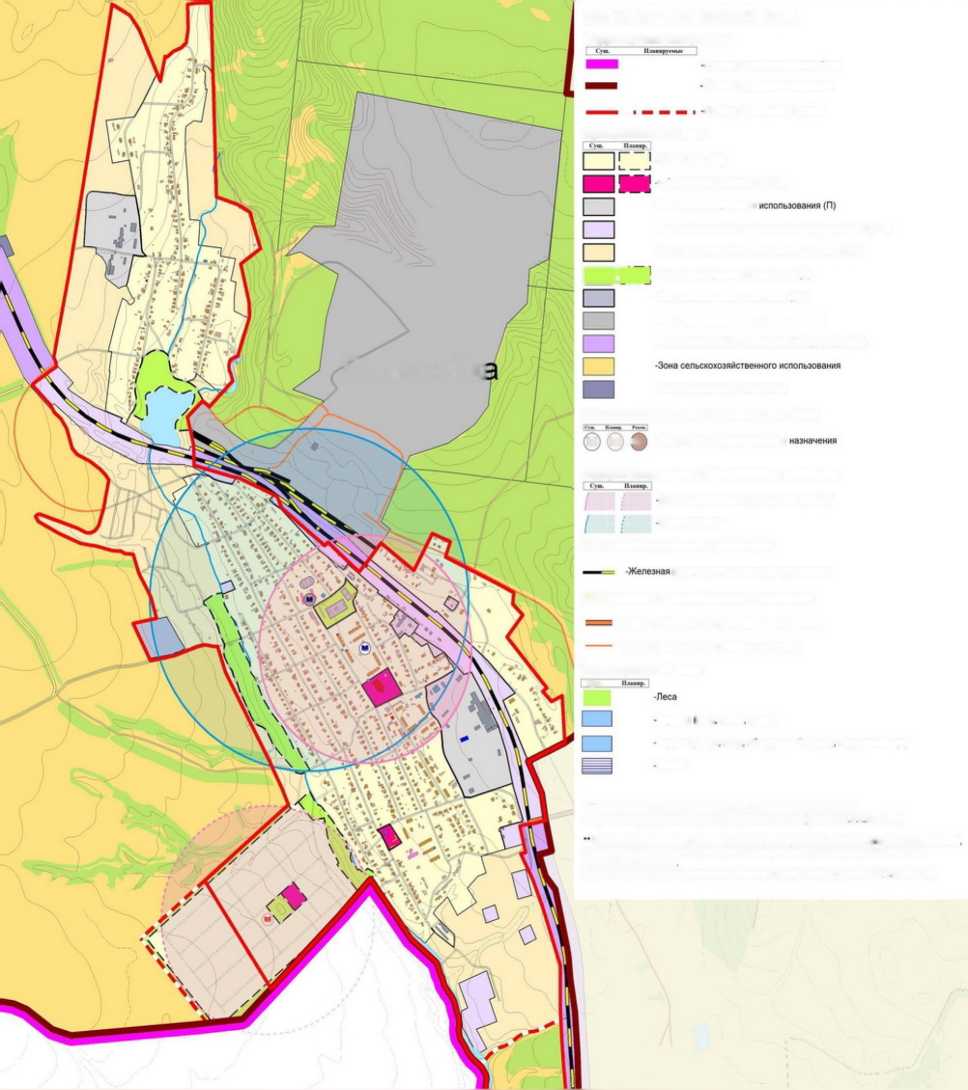 УСЛОВНЫЕ ОБОЗНАЧЕНИЯ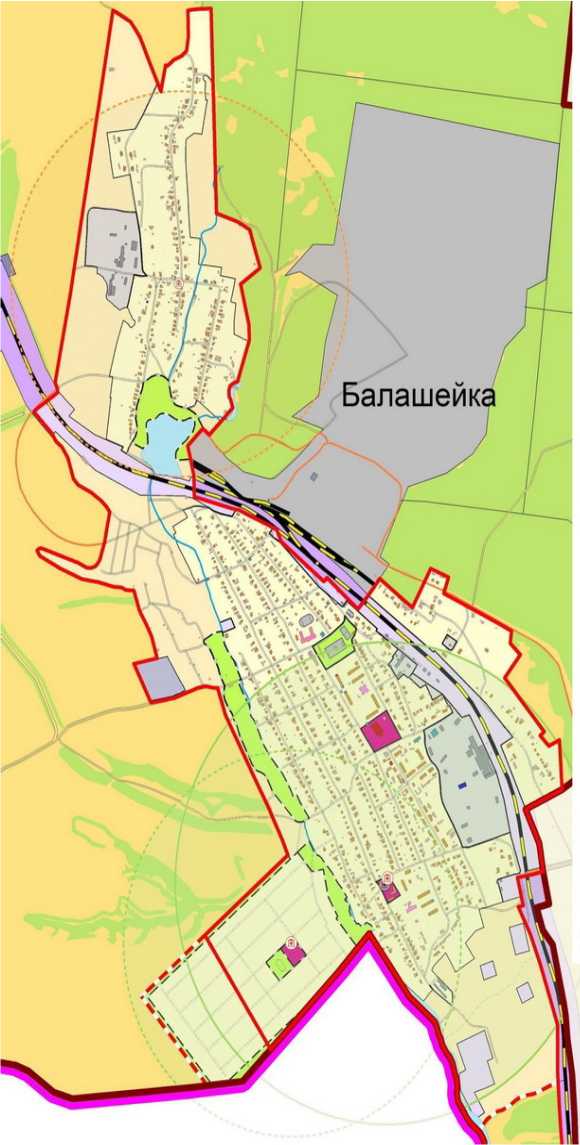 Территориальные границы(■»	ПмиругчЧт-Граница муниципального района -Граиица городского поселения« * в* в» I -Граница населенного пунктаФункциональные зоны□г__2 -Жилая зона (Ж)О о оо 1 -Зона рекреационного назначения (Р |о' о о оОбъекты капитального строительства {ОКС)А А А- -QKC здравоохраненияРадиусы социального обслуживания населения*-Учреждения здравоохранения (1 ОООы)-Аптеки (600м)ОКС железнодорожного транспорта= -Железная дорога прочая электрифицированнаяОКС внешнего автомобильного транспорта• -Дорога обычного типа регионального значения
- -Дорога обычного типа местного значенияТерритории и объекты-Леса■Водоток (река, ручей, канал)-Водоем (озеро, пруд, обводненный карьер, водохранилище)-Болота‘ Доступность населения сельской местности до объектов социальной инфраструктуры принимается в пределах 33 минут (с использованием автотранспорта)Рисунок 2 - Карта радиусов обслуживания населения учреждениями здравоохранения
п.г.т. БалашейкаТаблица 7 - Объекты социального назначения, расположенные в границах г.п. БалашейкаОбразованиеСеть образовательных муниципальных бюджетных учреждений г.п. Балашейка состоит из 2 учреждений.По структуре образовательных программ учреждения делятся на:дошкольные образовательные учреждения - 1;общеобразовательные школы - 1.Форма обучения: очная, дневная.В основной общеобразовательной школе п.г.т. Балашейка (ГБОУ СОШ) обучается 273 школьника, в том числе:начальное общее образование (1-4 классы) - 111 учащихся;основное общее образование (5-9 классы) - 140 учащихся;среднее (полное) общее образование (10-11 классы) - 22 учащихся.Для обеспечения равного доступа к качественному образованию всех детей организован подвоз учащихся на школьном автобусе из следующих населённых пунктов: с. Старая Балашейка (18 чел.), с. Трубетчино (3 чел.), с. Заборовка (14 чел.), с. Жемковка (20 чел.), войсковая часть 18316 (11 чел.).Школа не реализует профессиональные образовательные программы и не предоставляет стипендии учащимся. Общежития и интерната в ГБОУ СОШ п.г.т. Балашейка нет.В школе п.г.т. Балашейка имеется библиотека с читальным залом (книжный фонд 6780 экз., фонд учебников - 4758 экз.), медиацентр, спортивный зал, столовая полного цикла на 190 посадочных мест, оборудованная современным кухонным оборудованием. Школьная библиотека обеспечена справочной, энциклопедической литературой. Учащиеся обеспечены учебниками на 100%.При ГБОУ СОШ п.г.т. Балашейка находится структурное подразделение дошкольного образования (детский сад), реализующий общеобразовательные программы дошкольного образования. На 07.04.2018 г. дошкольное образование получают 158 воспитанников в возрасте от 1,6 до 7 лет. Программа дошкольного учреждения соответствует принципу развивающего образования с учетом интеграции образовательных областей в соответствии с возрастными возможностями и особенностями детей. Перед поступлением в 1й класс в течение полугода будущие первоклассники обучаются по специальному курсу «Школа дошкольника».На территории п.г.т. Балашейка расположен детский сад по ул. Гагарина, 34, который, на момент разработки данной программы, не работает.Средние специальные и высшие учебные заведения, а также специализированные школы на территории г.п. Балашейка отсутствуют.Радиус обслуживания населения объектами образования г.п. Балашейка соответствует нормативу (см. рисунок 1).ЗдравоохранениеНа территории поселения расположено лечебно-профилактическое учреждение в п.г.т. Балашейка, где жителям оказывается первая медицинская помощь.Доля работающих в отрасли здравоохранения на территории городского поселения на 2017 г. составляет 8,14 %. Каждые пять лет работники больницы повышают свой профессиональный уровень на курсах повышения квалификации.Специфика потери здоровья жителями определяется, прежде всего, условиями жизни и труда, труд чаще носит физический характер.Многие больные обращаются за медицинской помощью лишь в случаях крайней необходимости, при утяжелении самочувствия и значительной запущенности заболевания.Оценивая общее состояние системы здравоохранения г.п. Балашейка как положительно развивающую структуру, необходимо отметить и существенные негативные моменты.Необходимо отметить, что продолжается рост частоты показателей первичной и общей заболеваемости в экозависимых классах заболеваний: заболевания эндокринной системы, новообразования.Проблемным моментом остается укомплектованность лечебно-профилактических учреждений кадрами, в первую очередь - врачебными.Остается проблемными также условия предоставления медицинских услуг, недостаточная материально-техническая база: нет достаточного оборудования и инвентаря.Радиус обслуживания населения объектами социального назначения (здравоохранение) в г.п. Балашейка соответствует нормативу (см. рисунок 2).КультураВ п.г.т. Балашейка располагается Дом культуры «Юность» (ДК «Юность») со зрительным залом на 205 посадочных мест. В учреждении культуры работают кружки по разным направлениям, творчеством занято как детское, так и взрослое население.Одним из основных направлений работы является работа по организации досуга детей и подростков, это: проведение интеллектуальных игр, дней молодежи, дней защиты детей, проведение единых социальных действий.Задача в культурно-досуговых учреждениях - вводить инновационные формы организации досуга населения и увеличить процент охвата населения.Проведение этих мероприятий позволит увеличить обеспеченность населения городского поселения культурно-досуговыми учреждениями и качеством услуг.ОбщеДоступная библиотека на территории г.п. Балашейка находится в одном здании с ДК «Юность». Книжный фонд составляет 12144 печатных издания. Количество читателей более 1400 человек. Книговыдача составляет более 31 650 единиц. В 2017 году было зарегистрировано 10 660 посещений, проведено 72 мероприятия (на мероприятиях охвачено более 1500 человек).Радиус обслуживания населения объектами социального назначения (предоставление услуг населению в области культуры) в г.п. Балашейка соответствует нормативу.Физическая культура и спортФормирование здорового и гармонично развитого поколения - одно из предназначений такой отрасли социальной сферы, как физкультура и спорт. Затраты на эту отрасль являются инвестициями в трудовые резервы.Сфера физической культуры и спорта на территории г.п. Балашейка развита недостаточно. В п.г.т. Балашейка рядом со школой расположено футбольное поле и открытая универсальная спортивная площадка, на которых в летний период проходят игры по футболу, в зимний - хоккей и катание на коньках. Также занятия проходят в школьном спортзале, где работают секции по волейболу и баскетболу.Деятельность физкультурно-оздоровительных организаций направлена на:развитие физической культуры, спорта и туризма, пропаганды здорового образа жизни, привлечения населения к регулярным занятиям физкультурой и спортом, укрепления их здоровья и успешного выступления сборных команд района на республиканских и российских соревнованиях;вовлечение максимально возможного числа детей в систематическое занятие спортом, выявление их склонности и пригодности для дальнейших занятий спортом, воспитание устойчивого интереса к ним;повышение уровня физической подготовленности и спортивных результатов с учетом индивидуальных способностей и требований дополнительных образовательных программ;- противодействие через спортивную и спортивно-оздоровительную работу распространению асоциальных явлений в детской и молодёжной среде.Радиус обслуживания населения объектами социального назначения (спортивные сооружения и объекты) в г.п. Балашейка соответствует нормативу.Прочие объекты инфраструктурыСоциальная защита населенияНа территории г.п. Балашейка функционирует 3 учреждения социального обслуживания населения. Отделения социальной службы осуществляют организационные и практически деятельности по оказанию гарантированных государством и дополнительных услуг нестационарного (в том числе полустационарного), социального обслуживания на дому и срочного социального обслуживания лицам пожилого возраста, инвалидам и отдельным группам населения, попавшим в трудную жизненную ситуацию, проживающим на территории муниципального района Сызранский.Предприятия связи, банкиПочтовое обслуживание населения городского поселения осуществляет отделение почтовой связи в п.г.т. Балашейка.Для финансового обслуживания физических и юридических лиц в г.п. Балашейка работает отделение ПАО «Сбербанк России», основная деятельность которого направлена на кредитование и обслуживание счетов корпоративных клиентов, активное развитие розничных операций, в частности, привлечение средств населения во вклады, ипотечного и потребительского кредитования, выпуск пластиковых карт и т.д.Предприятия торговли, общественного питания и бытового обслуживанияВ настоящее время на территории городского поселения функционируют специализированные торговые объекты по продаже различных товаров потребительского назначения. Инфраструктура потребительского рынка на начало 2018 года насчитывает 11 действующих объектов торгового назначения, расположенных в п.г.т. Балашейка, общей торговой площадью 210 кв.м.Есть на территории городского поселения и предприятия общественного питания - кафе (на 25 посадочных мест).Предприятия бытового обслуживания на территории г.п. Балашейка отсутствуют.Прогнозируемый спрос на услуги социальной инфраструктуры в г.п. БалашейкаСогласно Градостроительному кодексу, основным документом, определяющим территориальное планирование городского поселения, является его Генеральный план.Проектные решения разработаны с учетом перспективы развития поселения на расчетные сроки:1 очередь строительства - до 2020 года включительно;2 очередь строительства (расчетный срок) - до 2030 года включительно.Территориальное планирование направлено на определение функционального назначения территории муниципального образования исходя из совокупности социальных, экономических, экологических и иных факторов в целях:обеспечения устойчивого развития городского поселения;формирования благоприятной среды жизнедеятельности;сохранения объектов исторического и культурного наследия, уникальных природных объектов для настоящего и будущего поколений;развития и модернизации инженерной, транспортной и социальной инфраструктур;оптимизация использования земельных ресурсов территории поселения.При переходе к новому образу современного населенного пункта особое внимание необходимо уделять повышению качества жизни человека. Для этого необходимо создавать системы учреждений, обеспечивающих удовлетворение социальных, культурных, бытовых, духовных потребностей человека в соответствии с требованиями времени и развитием общества.Для реализации основных направлений в области развития социальной инфраструктуры г.п. Балашейка, с учетом прогнозируемых демографических изменений согласно Генеральному плану на период до 2030 года, в социальной сфере предполагаются следующие мероприятия:реконструкция существующих социальных объектов (школы, больницы, спортивных плоскостных сооружений);строительство новых объектов социального назначения в соответствии с расчетной мощностью.Емкость объектов культурно-бытового назначения рассчитана в соответствии с действующими нормативами по укрупненным показателям, исходя из современного состояния сложившейся системы обслуживания населения и решения задачи наиболее полного удовлетворения потребностей жителей населенных пунктов в учреждениях различных видов обслуживания.Прогноз возрастной структуры населения на каждый этап развития городского поселения представлен в таблице 8.Таблица 8 - Прогноз возрастной структуры населения на каждый этап развития г.п. БалашейкаПотребность населения г.п. Балашейка (с учетом прогнозируемого роста численности) в объектах социальной сферы приведена в таблице 9.Таблица 9 - Расчет объектов социальной сферы г.п. Балашейка на расчетный срок (численность населения на расчетный срок 3910*Согласно Постановлению Правительства Самарской области от 3.03.2011 г.№88 «О нормативах минимальной обеспеченности населения Самар-ской области площадью торговых объектов».ОбразованиеЦелью развития образования в г.п. Балашейка является повышение доступности и уровня качественного образования, соответствующего требованиям инновационной экономики, современным потребностям каждого гражданина.В сфере образования г.п. Балашейка на период до 2030 года можно выделить следующие приоритетные направления развития дошкольного, общего и дополнительного образования с учетом особенностей развития:развитие муниципальной системы образования в соответствии с растущими потребностями населения;обеспечение равенства в доступности качественного воспитания и образования, и интеграция в российское и международное образовательное пространство;повышение качества образования и образовательных услуг (обеспечение перехода школ на новые государственные образовательные стандарты, в том числе в доп. образовании);создание безопасной образовательной среды и условий организации образовательного процесса.Развитие отраслей образования является одним из базовых показателей развития социальной сферы. Сеть образовательных учреждений в г.п. Балашейка представлена двумя образовательными учреждениями: один детский сад (п.г.т. Балашейка - вместимостью 170 мест), одна общеобразовательная школа (п.г.т. Балашейка - вместимостью 640 мест). Уровень охвата населения детскими садами, на сегодняшний день, составляет 100%, школами - 100%.Учитывая прогнозируемый в ближайшие годы рост рождаемости, проблема нехватки детских дошкольных учреждений может стать для поселения решающей в сфере образования. Её решение требует пересмотра существующей сети дошкольных и школьных учреждений со строительством дополнительных мощностей. Согласно проведенному прогнозу численности населения количество детей, дошкольного и школьного возраста к расчетному сроку увеличится в численном выражении.Таблица 10 - Прогнозная оценка количества лиц дошкольного (1-6 лет) и школьного возраста (7-17 лет) в г.п. БалашейкаРазвитие образования на расчетную перспективу останется приоритетным для поселения. Однако существующая сеть дошкольного и школьного образования требует оптимизации (реконструкции).Для удовлетворения населения муниципального образования объектами образования «Генеральным планом г.п. Балашейка муниципального района Сызранский Самарской области» предусмотрено:На расчетный срок строительства До 2030 г.реконструкция ГБОУ СОШ в п.г.т. Балашейка по ул. Куйбышева, 42;строительство дошкольного учреждения на 30 мест в п.г.т. Балашейка на площадке№1.КультураСтратегическая цель сферы культуры в г.п. Балашейка - развитие творческого культурного потенциала населения, обеспечение широкого доступа всех социальных слоев к ценностям отечественной и мировой культуры.Для достижения этой цели поставлены следующие задачи:создание условий для повышения качества и разнообразия услуг, предоставляемых в сфере культуры и искусства;модернизация работы учреждений культуры;обеспечение равного доступа к культурным благам и возможности реализации творческого потенциала в сфере культуры и искусства для всех социальных слоев населения;информатизация отрасли;создание позитивного культурного образа во внешней среде.В настоящее время сеть учреждений культуры г.п. Балашейка представлена Домом культуры на 205 посадочных мест и сельской библиотекой с книжным фондом на 12,144 тыс. единиц экземпляров с читальным залом на 20 посадочных мест в п.г.т. Балашейка. Обеспеченность населения сельскими клубами, на сегодняшний день, составляет 35,7 %, библиотеками - 80,5%.Для обеспечения населения городского поселения необходимыми услугами в сфере культуры и искусства, с учетом прогнозируемого на расчетный срок увеличения численности населения Генеральным планом г.п. Балашейка и «Положением о территориальном планировании г.п. Балашейка» предусмотрено:На первый этап строительства До 2020 г.- строительство объекта культуры на 100 мест (8общ =450м2) на площадке №1 в п.г.т. Балашейка.Физическая культура и спортЦелью развития спорта в г.п. Балашейка является создание условий, ориентирующих граждан на здоровый образ жизни, в том числе за систематические занятия физической культурой и спортом.В сфере физической культуры и спорта г.п. Балашейка на период до 2030 года можно выделить следующие задачи:создание условий для повышения качества и разнообразия услуг, предоставляемых в сфере физкультуры и спорта, в том числе на базе учреждений;развитие массового спорта. Популяризация активного и здорового образа жизни.Физическое совершенствование, укрепление здоровья, профилактика асоциальных явлений в молодежной среде;создание условий для выявления, развития и поддержки спортивно одаренных детей, подготовка спортивного резерва и поддержка взрослого спорта;предоставление возможности физической реабилитации инвалидов и лиц с ограниченными возможностями здоровья с использованием методов адаптивной физической культуры;развитие материально-технической базы спортивных объектов для полноценных занятий физической культурой и спортом в г.п. Балашейка.Физкультурно-спортивные объекты в г.п. Балашейка представлены футбольным полем, универсальной спортивной площадкой и спортивным залом при ГБОУ СОШ п.г.т. Балашейка.Отсутствие учреждений физической культуры и спорта косвенно способствует снижению двигательной активности населения, что провоцирует развитие болезней сердечнососудистой, опорно-двигательной и костно-мышечной систем, особенно у детей. Все больше обостряются проблемы курения, алкоголизма, расширяются масштабы социального неблагополучия.В связи с этим возникла необходимость принятия комплексных мер по развитию массового спорта в поселении, направленных на укрепление здоровья, совершенствование физического воспитания, формирование здорового образа жизни и новых ценностных ориентиров.В целях обеспечения минимальной потребности населения городского поселения в объектах спортивной инфраструктур Генеральным планом г.п. Балашейка и «Положением о территориальном планировании г.п. Балашейка» предусмотрено:На первый этап строительства До 2020 г.строительство универсального спортивного зала (Бобщ =500м2) в п.г.т. Балашейка на площадке №1;реконструкция футбольного поля в п.г.т. Балашейка по ул. Крупской.Согласно Генеральному плану городского поселения в 2015 году была запланирована реконструкция спортивного сооружения - футбольного поля в п.г.т. Балашейка. В связи с отсутствием финансирования реконструкция данного объекта перенесена до конца первого этапа строительства до 2020 года.ЗдравоохранениеОсновной целью развития здравоохранения в г.п. Балашейка является сохранение и укрепление здоровья населения на основе медицинской помощи населению.Для достижения этой цели поставлены следующие задачи:внедрение передовых технологий лечения и достижений медицинской науки в практическое здравоохранение, содействие в получении лицензий на новые виды медицинской деятельности;повышение качества оказываемых медицинских услуг муниципальными учреждениями и частными организациями;создание условий для привлечения в учреждения здравоохранения молодых перспективных специалистов;повышение квалификации и поддержка медицинских кадров муниципальных учреждений здравоохранения;создание условий для формирования здорового образа жизни у населения.Из объектов здравоохранения на территории городского поселения расположена больница в п.г.т. Балашейка.Исходя из нормативных показателей, принятых в системе здравоохранения в настоящее время и прогнозной численности населения на расчетный период, генеральным планом определена нормативная потребность в амбулаторно-поликлинических учреждениях. В основу расчетов положены социальные нормативы системы здравоохранения, принятые в Российской Федерации - мощность лечебных учреждений, рассчитанная на количество посещений в смену.Существующая на начало 2018 года фактическая мощность учреждений здравоохранения городского поселения удовлетворяет потребности населения в полном объеме. Учитывая увеличение численности населения на расчетный срок, Генеральным планом г.п. Балашейка и «Положением о территориальном планировании г.п. Балашейка» предусмотрено:На расчетный срок строительства До 2030 г.реконструкция больницы в п.г.т. Балашейка;строительство центра реабилитации детей и инвалидов в п.г.т. Балашейка по ул.Ленина (Буч.=0,1 га);строительство фельдшерско-акушерского пункта общей площадью 100 кв.м.(Буч.=0,1 га) в п.г.т. Балашейка на площадке № 1;строительство аптеки в п.г.т. Балашейка по ул. Школьная.Прочие объекты социальной инфраструктурыВ сферу потребительского рынка включаются предприятия торговли, общественного питания, бытового и коммунального обслуживания населения.Объекты потребительского рынка в наибольшей мере ориентированы на обслуживание как постоянного, так и временного населения. Развитие данной сферы в генеральном плане базируется на следующих основных положениях:Формирование условий для организации и размещения сети предприятий потребительского рынка по схеме, обеспечивающей увеличение количества и мощности объектов;Развитие сети предприятий потребительского рынка с доведением уровня обеспеченности постоянного населения согласно минимальным нормативам градостроительного проектирования;Развитие магазинов мелкорозничной торговли с широким ассортиментом продовольственных и непродовольственных товаров, предприятий общественного питания и бытового обслуживания;Формирование в жилых районах центральных торговых зон с высоким уровнем торгового обслуживания и услуг (специализированные непродовольственные магазины, рестораны, кафе, услуги по ремонту бытовой техники и др.).Предприятия розничной торговли, общественного питания, бытового обслуживания и прочие объекты инфраструктурыРозничная торговля представлена сетью частных магазинов и киосков на территории п.г.т. Балашейка общей торговой площадью 210 кв. м.Есть на территории городского поселения и преДприятия общественного питания - кафе, на 25 посадочных мест.ПреДприятия бытового обслуживания на территории г.п. Балашейка отсутствуют.Прочие объекты инфраструктуры, расположенные на территории городского поселения - банк, отделение почты, здание администрации городского поселения, на текущий момент обеспечивают потребности населения в достаточной мере.Согласно Генеральному плану г.п. Балашейка к расчетному сроку планируется размещение (с учетом существующих объектов обслуживания) следующих объектов потребительской сферы:На расчетный срок строительства До 2030 г.строительство объекта торгового назначения ^об.=50 м2) в п.г.т. Балашейка на площадке №1;строительство объекта общественного питания на 110 мест в п.г.т. Балашейка на площадке №1;строительство объекта культурно-бытового обслуживания ^об.=150 м2) в п.г.т.Балашейка;строительство православного храма в п.г.т. Балашейка по ул. Горького, 14.Оценка нормативно-правовой базы социальной инфраструктурыг.п. БалашейкаНормативная база социальных программ должна охватывать все направления социального развития и все уровни управления, при этом степень их дифференциации расширяется по мере перехода на наиболее низкие уровни управления. Так, например, если на местном уровне можно говорить об обеспеченности врачами по их количеству на 10 тыс. жителей, то на уровне конкретного региона этого недостаточно. На этом уровне необходимы нормативы обеспеченности врачами различных специальностей: хирурги, терапевты и другие категории, причем как для взрослого населения, так и для детей.В современных условиях появились объекты социальной сферы (образование, здравоохранение), организующие свою деятельность на коммерческой основе. В этих условиях не весь контингент населения, проживающий на данной территории, нуждается в социальных услугах на прежних принципах. Это снижает потребности в финансировании некоторых направлений работы социальной сферы. Однако при этом остается проблема определения натуральных нормативов (например, нормативы затрат на строительство объектов социальной сферы, нормативы обеспеченности дошкольными учреждениями и общеобразовательными школами, финансируемые на социальной основе и др.). Эти виды нормативов могут быть использованы и в настоящее время. Вполне допустимо использование и такого рода нормативов, как количество врачей различного рода специальностей на 10000 человек и т. п.Существенно, по-видимому, должны быть пересмотрены нормативы, касающиеся некоторых разделов развития культурных учреждений (клубов, киноконцертных залов и т.п.). Вряд ли целесообразно строительство громадных дворцов культуры и кинотеатров, которые были построены ранее и в настоящее время используются не по своему назначению. Кроме того, все расширяющееся использование видеотехники снижает потребности в посещении кинотеатров, но вместе с тем растет потребность в относительно больших помещениях для проведения дискотек для молодежи. Существенно должно быть увеличено строительство спортивных сооружений для массового использования, которое в настоящее время практически не производится.Что касается библиотек, то для сельских и городских поселений в дореформенный период был разработан норматив — 1000 жителей на одну массовую библиотеку с фондом 5 тыс. книг. В современных условиях эти нормативы видимо требуют уточнения в связи с формированием домашних библиотек и скоплением большого количества книг у населения, а также с расширением книгоиздательства.Нормативы организации системы школьного образования и дошкольного воспитания имеют сложный характер, так как должны опираться не только на анализ сложившейся ситуации в данном регионе, но и на систему демографических прогнозов. При этом должны использоваться два вида нормативов: нормативы обеспеченности местами в соответствующих учреждениях социальной сферы и нормативы обеспеченности кадрами соответствующей специальности и квалификации.Следовательно, можно сделать вывод, что на сегодняшний день существующие нормативно-правовые базы, использованные для развития социальной инфраструктуры поселений, требуют уточнения.В г.п. Балашейка основным нормативно-правовым документом является Генеральный план - документ территориального планирования, который, исходя из совокупности социальных, экономических, экологических и иных факторов, комплексно решает задачи обеспечения устойчивого развития городского поселения, развития его инженерной, транспортной и социальной инфраструктур, обеспечения учета интересов граждан и их объединений, Российской Федерации и муниципальных образований.Мероприятия ПрограммыВ целях развития социальной сферы поселения необходимо провести мероприятия по строительству объектов социальной сферы, расположенных на территории г.п. Бала- шейка.Перечень объектов социальной инфраструктуры определён в соответствии со структурой и типологией общественных центров и объектов общественно деловой зоны для центров городских поселений, а также с учётом увеличения населения (расчетная численность населения до 2030 г. - 3 910 человек).Таблица 11 - Перечень планируемых мероприятий в г.п. БалашейкаФинансовые потребности и источники финансирования мероприятий ПрограммыВ целях развития социальной сферы поселения необходимо провести мероприятия по строительству, реконструкции, капитальному ремонту объектов социальной сферы, расположенных на территории г.п. Балашейка.Предложения по величине необходимых инвестиций в новое строительство, реконструкцию и капитальный ремонт объектов социальной инфраструктуры г.п. Балашейка представлены в таблицах 12.Таблица 12 - Объем инвестиций в строительство, реконструкцию и капитальныйПродолжение таблицы 12* - ФБ - федеральный бюджет, ОБ - областной бюджет, МБР - местный бюджет муниципального района Сызранского, МБП - местный бюджет городского поселения Балашейка, ВИ - внебюджетные источники.Примечание: Объем инвестиций необходимо уточнять по факту принятия решения о строительстве или реконструкции каждого объекта в индивидуальном порядке, кроме того, объем средств будет уточняться после доведения лимитов бюджетных обязательств из бюджетов всех уровней на очередной финансовый год и плановый период.Оценка социально-экономической эффективности мероприятий ПрограммыОценка результативности и эффективности программы осуществляется по следующим направлениям:оценка степени достижения запланированных результатов, выраженных целевыми контрольными показателями по стратегическому направлению (для этого фактически достигнутые значения показателей сопоставляются с их плановыми значениями);оценка степени выполнения запланированных мероприятий в установленные сроки (выявления степени исполнения плана по реализации программы (подпрограммы) проводится сравнение фактических сроков реализации мероприятий плана с запланированными, а также сравнение фактически полученных результатов с ожидаемыми);оценка степени достижения целевых индикаторов и контрольных показателей по каждому из приоритетных направлений развития в корреспонденции с объемом фактически произведенных затрат на реализацию мероприятий (для выявления степени достижения запланированного уровня затрат фактически произведенные затраты на реализацию программы (подпрограммы) в отчетном году сопоставляются с их плановыми значениями);оценка эффективности предоставления государственной и муниципальной поддержки с точки зрения реализации государственной политики и достижения поставленных целей (осуществляется Министерством образования и науки Российской Федерации в установленном Правительством Российской Федерации порядке, высшими органами управления Самарской области в установленном ими порядке, а также органами местного самоуправления г.п. Балашейка).При оценке результативности используются контрольные целевые показатели, обеспечивающие измеримость поставленных целей и задач, при их выборе учитывается взаимосвязь поставленных стратегических целей и задач с целями и задачами, количественными целевыми показателями по каждому приоритетному направлению социальноэкономического развития.В качестве основных индикаторов изменения социально-экономического положения муниципального образования в результате реализации программных мероприятий, количественно характеризующих ход ее реализации по каждому приоритетному направлению развития, приняты показатели, установленные: Указом Президента Российской Федерации от 28 апреля 2008 г. №607 «Об оценке эффективности деятельности органов местного самоуправления городских округов и муниципальных районов», РаспоряжениемПравительства РФ от 11 сентября 2008 г. № 1313-р о реализации Указа, рекомендации по разработке программы развития социальной инфраструктуры.Основные прогнозные показатели развития социальной инфраструктуры г.п. Бала- шейка на период 2018 - 2030 г.г. приведены в таблице 13.Таблица 13 - Основные прогнозные показатели развития социальной инфраструк-Механизм реализации ПрограммыОтветственные за реализацию Программы.Система управления Программой и контроль за ходом ее выполнения определяется в соответствии с требованиями, определенными действующим законодательством.Механизм реализации Программы базируется на принципах четкого разграничения полномочий и ответственности всех исполнителей программы.Управление реализацией Программы осуществляет заказчик - Администрация г.п. Балашейка.Координатором реализации Программы является администрация г.п. Балашейка, которая осуществляет текущее управление программой, мониторинг и подготовку ежегодного отчета об исполнении Программы.Координатор Программы является ответственным за реализацию Программы.План-график работ по реализации Программы.Сроки реализации инвестиционных проектов, включенных в Программу, должны соответствовать срокам, определенным в Программах инвестиционных проектов.Реализация программы осуществляется в 2 этапа:этап - 2018-2020 гг.;этап - 2021-2030 гг.Порядок предоставления отчетности по выполнению Программы.Предоставление отчетности по выполнению мероприятий Программы осуществляется в рамках мониторинга.Целью мониторинга Программы г.п. Балашейка является регулярный контроль ситуации в сфере социальной инфраструктуры, а также анализ выполнения мероприятий по модернизации и развитию объектов социальной инфраструктуры, предусмотренных Программой.Мониторинг Программы комплексного развития социальной инфраструктуры включает следующие этапы:Периодический сбор информации о результатах выполнения мероприятий Программы, а также информации о состоянии и развитии социальной инфраструктуры поселения.Анализ данных о результатах планируемых и фактически проводимых преобразований в сфере социальной инфраструктуры.Мониторинг Программы г.п. Балашейка предусматривает сопоставление и сравнение значений показателей во временном аспекте. Анализ проводится путем сопоставления показателя за отчетный период с аналогичным показателем за предыдущий (базовый) период.Порядок корректировки Программы.По ежегодным результатам мониторинга осуществляется своевременная корректировка Программы. Решение о корректировке Программы принимается администрацией г.п. Балашейка по итогам ежегодного рассмотрения отчета о ходе реализации Программы или по представлению Главы г.п. Балашейка.Целевые показателиЦелевые показатели программы комплексного развития социальной инфраструктуры г.п. Балашейка приведены в приложение 1.Целевые показатели программы оценивались исходя из фактических показателей по каждому виду объектов социальной инфраструктуры:1. Культура;2. Физическая культура и спорт;Образование;Здравоохранение;Социальное обслуживание;Организации и учреждения управления.ПРИЛОЖЕНИЯПриложение №1Целевые показатели Программы развития социальной инфраструктуры городского поселения Балашейка
муниципального района Сызранский Самарской областиПриложение № 2Мероприятия Программы развития социальной инфраструктуры городского поселения Балашейка
муниципального района Сызранский Самарской области№разделаНаименование разделаСтр.Введение31Паспорт Программы42Характеристика существующего состояния социальной инфраструктуры г.п. Балашейка62.1Социально-экономическое состояние г.п. Балашейка62.2Технико-экономические параметры существующих объектов социальной инфраструктуры г.п. Балашейка122.3Прогнозируемый спрос на услуги социальной инфраструктуры в г.п. Балашейка212.4Оценка нормативно-правовой базы социальной инфраструктуры г.п. Балашейка313Мероприятия Программы334Финансовые потребности и источники финансирования мероприятий Программы345Оценка социально-экономической эффективности мероприятий Программы366Механизм реализации Программы387Целевые показатели40Приложения41Приложение №1 - Целевые показатели Программы42Приложение №2 - Мероприятия Программы44Наименование Программы:Программа комплексного развития социальной инфраструктуры городского поселения Балашейка муниципального района Сызранский Самарской области 2018 -2030 годыОснование для разработкиПрограммы:Градостроительный Кодекс Российской Федерации; Генеральный план г.п. Балашейка;Федеральный Закон от 06.10.2003 г. № 131-ФЗ «Об общих принципах организации местного самоуправления в Российской Федерации»;Основание для разработкиПрограммы:Постановление Правительства РФ от 1 октября 2015 г.N 1050 «Об утверждении требований к программам комплексного развития социальной инфраструктуры поселений, городских округов»Заказчик Программы:Администрация городского поселения Балашейка муниципального района Сызранский Самарской областиМестонахождение ЗаказчикаПрограммы:446060, Самарская область, Сызранский район, п.г.т. Балашейка, ул. Чапаева, 2аРазработчик Программы:Общество с ограниченной ответственностью «Самарская энергосервисная компания» (ООО «СамараЭСКО»)Местонахождение Разработчика Программы:443013, г. Самара, ул. Дачная, д. 24Цели и задачи ПрограммыПовышение качества жизни населения, его занятости исамозанятости, социальных и культурных возможностейна основе развития социальной инфраструктуры поселенияЗадачи Программы:Создание правовых, организационных и институциональных условий для перехода к устойчивому социальному развитию поселения, эффективной реализации полномочий органов местного самоуправления;Задачи Программы:Безопасность, качество и эффективность использования населением объектов социальной инфраструктуры поселения;Задачи Программы:Доступность объектов социальной инфраструктуры поселения для населения поселенияЗадачи Программы:Развитие социальной инфраструктуры поселения: образования, здравоохранения, культуры, физкультуры и спорта, повышение роли физкультуры и спорта в деле профилактики правонарушений, преодоления распространения наркомании и алкоголизма;Задачи Программы:Ремонт объектов культуры и активизация культурной деятельности;Задачи Программы:Содействие в привлечении молодых специалистов в поселение (врачей, учителей, работников культуры, муниципальных служащих);Задачи Программы:Содействие в обеспечении социальной поддержки слабозащищенным слоям населения:Целевые показатели ПрограммыКоличество учреждений (объектов) социальной инфраструктуры;Уровень фактической обеспеченность учреждениями (объектами) социальной инфраструктурыМероприятия ПрограммыОбщие мероприятия развития социальной инфраструктуры;Строительство (реконструкция) объектов культуры;Строительство (реконструкция) объектов физической культуры и спорта;Строительство (реконструкция) объектов образования;Строительство (реконструкция) объектов здравоохранения;Строительство (реконструкция) объектов обслуживания, общественного питания и торговли;Строительство (реконструкция) учреждений управления;Строительство (реконструкция) прочих объектов социальной инфраструктурыСрок и этапы реализации Программы:Программа реализуется в период с 2018 по 2030 годы.этап - 2018-2020 гг.;этап - 2021-2030 гг.Объемы и источники финансирования мероприятий ПрограммыОбщий объем финансирования Программы - 126 294,0 тыс. руб.Бюджетные средства всех уровней**;Внебюджетные средства;Собственные средства предприятийОжидаемые результаты реализации ПрограммыУкрепление, развитие социальной инфраструктуры и улучшение условий жизнедеятельности населения городского поселения. Создание сбалансированного рынка труда и обеспечение занятости населения района. Создание условий для развития сферы услуг: здравоохранения, образования, культуры, спорта и туризма.НаселенныепунктыДанные на01.01.2013Данные на01.01.2014Данные на01.01.2015Данные на01.01.2016Данные на01.01.2017Данные на01.01.2018г.п. Балашейка311031073106307030383017п.г.т. Балашейка311031073106307030383017№п/пПоказателиКоличество, чел. на 01.01.2016% от общей численности населенияКоличество, чел. на 01.01.2018% от общей численности населенияIДети:56318,3458919,521.1до 6 лет2658,632397,921.2от 7 до 152588,4130910,241.3от 16 до 17 лет401,3411,36IIОбщая численность населения30701003017100IIIНаселение моложе трудоспособного возраста (от 0 до 15 лет)52317,0454818,16IVНаселение трудоспособного возраста (от 16 лет до пенсионного возраста)168454,85157652,24VНаселение старше трудоспособного возраста86328,1189329,6№п/пВозрастной состав населенияБазовый период 01.01.2018 г.Всего, чел.Всего, чел.№п/пВозрастной состав населенияБазовый период 01.01.2018 г.1-я очередь 2020 г.Расчетный срок 2030 г.г.п. Балашейкаг.п. Балашейкаг.п. Балашейкаг.п. Балашейкаг.п. БалашейкаIОбщая численность населения301732403910IIДети, в т.ч. в возрасте:589611722до 6 лет239247294от 7 до 15309319375от 16 до 17 лет414553IIIНаселение трудоспособного возраста157616942127IVНаселение старше трудоспособного возраста8939801114№п/пПоказательПериод, годПериод, год№п/пПоказатель01.01.2016 г.01.01.2018 г.1Кол-во жителей всего307030172Кол-во работающих, всего105910902.1% работающих от общего кол-ва жителей34,536,133Количество безработных, в том числе стоящие в службе занятости1154Количество дворов6896815Кол-во дворов, занимающихся ЛПХ101886Кол-во пенсионеров863893№п/пПоказатели, %01.01.2018 г.1Образование11,752Промышленность36,713Здравоохранение, социальное обеспечение8,144Сельское хозяйство-5Жилищно-коммунальное хозяйство8,866Транспортное обслуживание4,887Культура и искусство0,728Прочие28,94Показатели2015 г.2016 г.2017 г.Среднемесячная начисленная заработная плата работников предприятий и организаций, руб.16 515,817 952,018 700,0Среднедушевые доходы населения, руб. в месяц12 675,0913 342,2014 044,42Доля населения с доходами ниже прожиточного минимум, %н/дн/дн/дВеличина прожиточного минимума (4 квартал), руб.8 8739 6649 400Покупательная способность1,861,861,99№п/пНАИМЕНОВАНИЕМЕСТОПОЛОЖЕНИЕ(населённый пункт, улица, № дома)МОЩНОСТЬ /(наполняемостьсуществующая)ЕдиницыизмеренияСОСТОЯНИЕ (аварийное удовлетворит. хорошее треб. кап. ремонт или реконструкция)ЗНАЧЕНИЕ (собственность: федеральная, региональная, муниципального района, городского поселения, частная)Детские дошкольные учрежденияДетские дошкольные учрежденияДетские дошкольные учрежденияДетские дошкольные учрежденияДетские дошкольные учрежденияДетские дошкольные учрежденияДетские дошкольные учреждения1СП «Детский сад» ГБОУСОШ п.г.т. Балашейкап.г.т. Балашейка, ул. Горького, 6170местоудовлетвор.муниципального района2Детский садп.г.т. Балашейка, ул. Гагарина, 34140местоне действ.муниципального районаОбщеобразовательные учрежденияОбщеобразовательные учрежденияОбщеобразовательные учрежденияОбщеобразовательные учрежденияОбщеобразовательные учрежденияОбщеобразовательные учрежденияОбщеобразовательные учреждения1ГБОУ СОШ п.г.т. Балашейкап.г.т. Балашейка, ул. Куйбышева, 42640учащиесяудовлетвор.муниципального районаОбъекты здравоохраненияОбъекты здравоохраненияОбъекты здравоохраненияОбъекты здравоохраненияОбъекты здравоохраненияОбъекты здравоохраненияОбъекты здравоохранения1Больницап.г.т. Балашейка, ул. Ленина, д. 1121объектудовлетворит.муниципального районаУчреждения социального обеспеченияУчреждения социального обеспеченияУчреждения социального обеспеченияУчреждения социального обеспеченияУчреждения социального обеспеченияУчреждения социального обеспеченияУчреждения социального обеспечения1ГКУ СО КЦ СОН Западного округа м.р.Сызранский», Отделение социальной реабилитациип.г.т. Балашейка, ул. Школьная, 51объектудовлетворит.муниципального района2ГКУ СО КЦ СОН Западного округа м.р.Сызранскийп.г.т. Балашейка, ул. Чапаева, 2а1объектудовлетворит.муниципального района3АНО «ЦСОН «Сызранский» Отделение отдела по социальным вопросам м.р.Сызранскийп.г.т. Балашейка, ул. Школьная, 51объектудовлетворит.муниципального районаОбъекты спортивного назначенияОбъекты спортивного назначенияОбъекты спортивного назначенияОбъекты спортивного назначенияОбъекты спортивного назначенияОбъекты спортивного назначенияОбъекты спортивного назначения1Футбольное полеп.г.т. Балашейка, ул. Крупской0,2га (открытые спортивные площадки)удовлетворит.муниципального района2Открытая универсальная спортивная площадкап.г.т. Балашейка, ул. Горького, 2в0,6га (открытые спортивные площадки)удовлетворит.муниципального района3Спортивный зал при ГБОУ СОШ п.г.т. Балашейкап.г.т. Балашейка, ул. Куйбышева, 42269,6м2 площади полаудовлетворит.муниципального района№п/пНАИМЕНОВАНИЕМЕСТОПОЛОЖЕНИЕ (населённый пункт, улица, № дома)МОЩНОСТЬ / (наполняемость существующая)ЕдиницыизмеренияСОСТОЯНИЕ (аварийное удовлетворит. хорошее треб. кап. ремонт или реконструкция)ЗНАЧЕНИЕ (собственность: федеральная, региональная, муниципального района, городского поселения, частная)Объекты культурно-досугового назначенияОбъекты культурно-досугового назначенияОбъекты культурно-досугового назначенияОбъекты культурно-досугового назначенияОбъекты культурно-досугового назначенияОбъекты культурно-досугового назначенияОбъекты культурно-досугового назначения1Дом культуры «Юность»п.г.т. Балашейка, ул. Горького, 10205местотреб. кап. ремонтгородского посел.2Сельская библиотекап.г.т. Балашейка, ул. Горького, 1012,144 / 20тыс. ед. хранениячит. месттреб. кап. ремонтгородского посел.Объекты торгового назначенияОбъекты торгового назначенияОбъекты торгового назначенияОбъекты торгового назначенияОбъекты торгового назначенияОбъекты торгового назначенияОбъекты торгового назначения1Магазинп.г.т. Балашейка2102 -м торговой площадиудовлетворит.частнаяОбъекты общественного питанияОбъекты общественного питанияОбъекты общественного питанияОбъекты общественного питанияОбъекты общественного питанияОбъекты общественного питанияОбъекты общественного питания1Кафеп.г.т. Балашейка, ул. Чапаева, 2в25посадочных местудовлетворит.частнаяБанки, предприятия связи, организации и учреждения управленияБанки, предприятия связи, организации и учреждения управленияБанки, предприятия связи, организации и учреждения управленияБанки, предприятия связи, организации и учреждения управленияБанки, предприятия связи, организации и учреждения управленияБанки, предприятия связи, организации и учреждения управленияБанки, предприятия связи, организации и учреждения управления1Отделение связип.г.т. Балашейка, ул. Чапаева, 21объектудовлетвор.муниципального района2Отделение «Сбербанка»п.г.т. Балашейка, ул. Чапаева, 21объектудовлетвор.частная3Администрация городского поселенияп.г.т. Балашейка, ул. Чапаева, 2а10раб. местудовлетвор.муниципального районаКультовые сооруженияКультовые сооруженияКультовые сооруженияКультовые сооруженияКультовые сооруженияКультовые сооруженияКультовые сооружения1Церковьп.г.т. Балашейка, ул. Советская, 401объектудовлетвор.-ПоказателиВсего, чел.Всего, чел.Всего, чел.ПоказателиБазовый период 01.01.2018 г.На 1-ю очередь, до 2020г.На расчетный срок до 2030г.Из общей численности населения:301732403910Население моложе трудоспособного возраста548566669Население трудоспособного возраста:157616942127Население старше трудоспособного возраста:8939801114№п/пНаименованиеЕд. изм.Норматив обеспеченности на 1 тыс.чел.Требуемая мощностьна 2030 годСуществующаямощностьобъектаДефицит (+), излишек (-) мощности на 2030 г.Проектная мощность запланированных к строительству объектовПроектная мощность запланированных к строительству объектов№п/пНаименованиеЕд. изм.Норматив обеспеченности на 1 тыс.чел.Требуемая мощностьна 2030 годСуществующаямощностьобъектаДефицит (+), излишек (-) мощности на 2030 г.1-ая очередь стр-ва до 2020 г.на расчетный срок до 2030 г.1Учреждения нароДного образованияУчреждения нароДного образованияУчреждения нароДного образованияУчреждения нароДного образованияУчреждения нароДного образованияУчреждения нароДного образованияУчреждения нароДного образованияУчреждения нароДного образования1.1Дошкольные образовательные учрежденияместо70% детей дошкольного возраста (294 чел.)20617036-301.2Общеобразовательные учрежденияучащиеся100% детей от 7 до 15 лет (375 чел.) 75% детей от 16 до 17 лет (53 чел.)415640-225--2Объекты здравоохраненияОбъекты здравоохраненияОбъекты здравоохраненияОбъекты здравоохраненияОбъекты здравоохраненияОбъекты здравоохраненияОбъекты здравоохраненияОбъекты здравоохранения2.1ФАПобъектпо заданию на проектирование----12.2Аптекиобъектпо заданию на проектирование----12.3Больницаобъектпо заданию на проектирование-1---3Спортивные и физкультурно-озДоровительные сооруженияСпортивные и физкультурно-озДоровительные сооруженияСпортивные и физкультурно-озДоровительные сооруженияСпортивные и физкультурно-озДоровительные сооруженияСпортивные и физкультурно-озДоровительные сооруженияСпортивные и физкультурно-озДоровительные сооруженияСпортивные и физкультурно-озДоровительные сооруженияСпортивные и физкультурно-озДоровительные сооружения3.1Плоскостные физкультурноспортивные сооруженияга (площадь территории)0,7-0,92,740,81,94--3.2Спортивные залым2 площади пола540 м2 на 2-5 тыс. жителей540269,6270,4500-3.3Бассейным2 зеркала воды100391----4Учреждения культуры и искусстваУчреждения культуры и искусстваУчреждения культуры и искусстваУчреждения культуры и искусстваУчреждения культуры и искусстваУчреждения культуры и искусстваУчреждения культуры и искусстваУчреждения культуры и искусства4.1Сельский Дом Культурыпосетит. место230 - 190743205538100-4.2Библиотеки сельских поселенийтыс. ед.хранениячит. место564-519,51612,144207,356-4--5Предприятия торговли, общественного питания и бытового обслуживанияПредприятия торговли, общественного питания и бытового обслуживанияПредприятия торговли, общественного питания и бытового обслуживанияПредприятия торговли, общественного питания и бытового обслуживанияПредприятия торговли, общественного питания и бытового обслуживанияПредприятия торговли, общественного питания и бытового обслуживанияПредприятия торговли, общественного питания и бытового обслуживанияПредприятия торговли, общественного питания и бытового обслуживания№п/пНаименованиеЕд. изм.Норматив обеспеченности на 1 тыс.чел.Требуемая мощностьна 2030годСуществующаямощностьобъектаДефицит (+), излишек (-) мощности на2030 г.Проектная мощность запланированных к строительству объектовПроектная мощность запланированных к строительству объектов№п/пНаименованиеЕд. изм.Норматив обеспеченности на 1 тыс.чел.Требуемая мощностьна 2030годСуществующаямощностьобъектаДефицит (+), излишек (-) мощности на2030 г.1-ая очередь стр-ва до 2020 г.на расчетный срок до 2030 г.5.1Магазины*м2 торг. площади242*946210736-505.2Предприятия общественного питаниямест4015725132-1105.3Предприятия бытового обслуживания (непосредственного обслуживания)раб. мест936-36--5.4Прачечные (самообслуживания)кг белья в смену2079-79--5.5Химчистки (самообслуживания)кг вещей в смену1,24,7-4,7--5.6Баниместо728-28--6Кредитно-финансовые учреждения и предприятия связиКредитно-финансовые учреждения и предприятия связиКредитно-финансовые учреждения и предприятия связиКредитно-финансовые учреждения и предприятия связиКредитно-финансовые учреждения и предприятия связиКредитно-финансовые учреждения и предприятия связиКредитно-финансовые учреждения и предприятия связиКредитно-финансовые учреждения и предприятия связи6.1Почтовое отделение1 операц./местна 1-2 тыс. чел.211--6.2Банк1 операц./местна 1-2 тыс. чел.211--7Организации и учреждения управленияОрганизации и учреждения управленияОрганизации и учреждения управленияОрганизации и учреждения управленияОрганизации и учреждения управленияОрганизации и учреждения управленияОрганизации и учреждения управленияОрганизации и учреждения управления7.1Административные зданияобъектПо заданию на проектирование-1---7.2Гостиницаместо624-24--ГодКоличество лиц дошкольного (1-6 лет) возраста, чел.% от всего населенияКоличество лиц школьного (7-17 лет) возраста, чел.% от всего населения20182397,935011,620202477,636411,220302947,542810,9№п/пНазначение и наименование объектаМесто расположенияВидработОсновные характеристики объектаСрокреализацииОбъекты учебно-образовательного назначенияОбъекты учебно-образовательного назначенияОбъекты учебно-образовательного назначенияОбъекты учебно-образовательного назначенияОбъекты учебно-образовательного назначенияОбъекты учебно-образовательного назначения1ГБОУ СОШ п.г.т. Балашейкап.г.т. Балашейка, ул. Куйбышева, 42реконструкция-до 2030 г.2Детский садп.г.т. Балашейка, площадка №1строительство30 местдо 2030 г.Объекты здравоохраненияОбъекты здравоохраненияОбъекты здравоохраненияОбъекты здравоохраненияОбъекты здравоохраненияОбъекты здравоохранения1Фельдшерскоакушерский пункт (ФАП)п.г.т. Балашейка, площадка №1строительствоSобщ =100м2до 2030 г.2Больницап.г.т. Балашейка, ул. Ленинареконструкция-до 2030 г.3Аптекап.г.т. Балашейка, ул. Школьнаястроительство-до 2030 г.4Центр реабилитации детей и инвалидовп.г.т. Балашейка, ул. Ленинастроительство8уч.=0,1 гадо 2030 г.Объекты культурно-досугового назначенияОбъекты культурно-досугового назначенияОбъекты культурно-досугового назначенияОбъекты культурно-досугового назначенияОбъекты культурно-досугового назначенияОбъекты культурно-досугового назначения1Объект культурып.г.т. Балашейка, площадка №1строительство100 местдо 2020 гОбъекты спортивного назначенияОбъекты спортивного назначенияОбъекты спортивного назначенияОбъекты спортивного назначенияОбъекты спортивного назначенияОбъекты спортивного назначения1Строительство универсального спортивного залап.г.т. Балашейка, площадка №1строительство8общ =500м2до 2020 г.2Футбольной полеп.г.т. Балашейка, ул. Крупскойреконструкция8уч.=0,2 гадо 2020 г.Предприятия торговли, общественного питания и бытового обслуживанияПредприятия торговли, общественного питания и бытового обслуживанияПредприятия торговли, общественного питания и бытового обслуживанияПредприятия торговли, общественного питания и бытового обслуживанияПредприятия торговли, общественного питания и бытового обслуживанияПредприятия торговли, общественного питания и бытового обслуживания1Объект торгового назначенияп.г.т. Балашейка, площадка №1строительство8об.=50 м2до 2030 г.2Объект общественного питанияп.г.т. Балашейка, площадка №1строительство110 местдо 2030 г.3Объект культурно- бытового обслуживанияп.г.т. Балашейкастроительство8об.=150 м2до 2030 г.Прочие объекты инфраструктурыПрочие объекты инфраструктурыПрочие объекты инфраструктурыПрочие объекты инфраструктурыПрочие объекты инфраструктурыПрочие объекты инфраструктуры1Православный храмп.г.т. Балашейка, ул. Горького, 14строительство-до 2030 г.№п/пНаименование мероприятияСрокреализацииОценочная стоимость на 2018 г., тыс. руб.,Источникфинансирования*1Реконструкция ГБОУ СОШ в п.г.т. Балашейка по ул. Куйбышева, 422021-2030 гг.5 000,0ОБ, МБП, МБР2Строительство дошкольного учреждения на30 мест в п.г.т. Балашейка на площадке №12021-2030 гг.20 950,0ОБ, МБП, МБР3Реконструкция больницы в п.г.т. Балашейка2021-2030 гг.8 000,0ОБ, МБП, МБР4Строительство центра реабилитации детей и инвалидов в п.г.т. Балашейка по ул. Ленина (8уч.=0,1 га)2021-2030 гг.По проектуОБ, МБП, МБР, ВИ5Строительство фельдшерско-акушерского пункта общей площадью 100 кв.м. (8уч.=0,1 га) в п.г.т. Балашейка на площадке № 12021-2030 гг.23 435,0ОБ, МБП, МБР6Строительство аптеки в п.г.т. Балашейка по ул. Школьная2021-2030 гг.По проектуВИ7Строительство объекта культуры на 100 мест на площадке №1 в п.г.т. Балашейка2018-2020 гг.23 570,0ОБ, МБП, МБР8Строительство универсального спортивного зала (S,)6iii =500м2) в п.г.т. Балашейка на площадке №12018-2020 гг.38 150,0ОБ, МБП, МБР9Реконструкция футбольного поля в п.г.т. Балашейка по ул. Крупской2018-2020 гг.5 850,0ОБ, МБП, МБР10Строительство объекта торгового назначения (Боб.=50 м2) в п.г.т. Балашейка на площадке №12021-2030 гг.По проектуВИ11Строительство объекта общественного питания на 110 мест в п.г.т. Балашейка на площадке №12021-2030 гг.По проектуВИ12Строительство объекта культурно-бытового обслуживания (8об.=150 м2) в п.г.т. Балашейка2021-2030 гг.По проектуВИ№п/пНаименование мероприятияСрокреализацииОценочная стоимость на 2018 г., тыс. руб.,Источникфинансирования*13Строительство православного храма в п.г.т. Балашейка по ул. Горького, 142018-2030 гг.По проектуВИ№п/пНаименование показателяЕдиницаизмеренияНа начало разработки ПрограммыНа 1-ый этап стр-ваНа расчетный срок строительства№п/пНаименование показателяЕдиницаизмерения2018 г.до 2020 г.до 2030 г.Объекты учебно-образовательного назначенияОбъекты учебно-образовательного назначенияОбъекты учебно-образовательного назначенияОбъекты учебно-образовательного назначенияОбъекты учебно-образовательного назначенияОбъекты учебно-образовательного назначения1Детские дошкольные учрежденияместо1701702002Образовательные школыместо640640640Объекты здравоохранения, социального обслуживанияОбъекты здравоохранения, социального обслуживанияОбъекты здравоохранения, социального обслуживанияОбъекты здравоохранения, социального обслуживанияОбъекты здравоохранения, социального обслуживанияОбъекты здравоохранения, социального обслуживания1Больницыобъект1112Поликлиники, амбулаторииобъект---3ФАПобъект--14Аптекиобъект--1Объекты спортивного назначенияОбъекты спортивного назначенияОбъекты спортивного назначенияОбъекты спортивного назначенияОбъекты спортивного назначенияОбъекты спортивного назначения1Плоскостные спортивные сооруженияга0,80,80,82Спортивные залым2269,9769,9769,93Бассейны крытые и открытые общего пользованиям2 зеркала воды---Объекты культурно-Досугового назначенияОбъекты культурно-Досугового назначенияОбъекты культурно-Досугового назначенияОбъекты культурно-Досугового назначенияОбъекты культурно-Досугового назначенияОбъекты культурно-Досугового назначения1Клубыпосетит. место2053053052Библиотекитыс.ед. хранения / чит. мест12,144 / 2012,144 / 2012,144 / 20Прочие объекты инфраструктурыПрочие объекты инфраструктурыПрочие объекты инфраструктурыПрочие объекты инфраструктурыПрочие объекты инфраструктурыПрочие объекты инфраструктуры1Магазиным 2 торговой площади2102102602Предприятия общественного питаниямест25251353Предприятия бытового обслуживаниямест для посещ. (баня)---3Предприятия бытового обслуживаниямест обслуживания---4Прачечнаякг белья в смену---5Химчисткакг вещей в смену---6Банки1 операц./мест1117Почта и отделение связи1 операц./мест1118Административные зданияобъект1119Г остиницаместо---№п/пЦелевые показателиЕдиницаизмеренияПервый этап стр-ваПервый этап стр-ваПервый этап стр-ваРасчетный срок стр-ваРасчетный срок стр-ваРасчетный срок стр-ва№п/пЦелевые показателиЕдиницаизмерения2018 г.2019 г.2020 г.2021 г.2022 г.2023-2030 гг.КультураКультураКультураКультураКультураКультураКультураКультураКультура1Количество учреждений культурыед.2233332Количество объектов памятников истории и культурыед.1111113Уровень фактической обеспеченности населения городского поселения учреждениями культуры (клубного типа)%35,735,741,0541,0541,0541,054Уровень фактической обеспеченности населения городского поселения учреждениями культуры (библиотеками)%80,580,562,1162,1162,1162,11Физическая культура и спортФизическая культура и спортФизическая культура и спортФизическая культура и спортФизическая культура и спортФизическая культура и спортФизическая культура и спортФизическая культура и спортФизическая культура и спорт1Количество учреждений физической культуры и спортаед.3344442Уровень фактической обеспеченности спортивными залами в городском поселении от нормативной потребности%49,949,91001001001003Уровень фактической обеспеченности плоскостными спортивными сооружениями в городском поселении от нормативной потребности%37,937,929,229,229,229,24Доля населения, систематически занимающегося физической культурой и спортом%353838404050ОбразованиеОбразованиеОбразованиеОбразованиеОбразованиеОбразованиеОбразованиеОбразованиеОбразование1Количество муниципальных учреждений дошкольного образованияед.1111122Количество резервных мест в муниципальных учреждений дошкольного образованияед.131075303Доля детей в возрасте 1 - 6 лет, получающих дошкольную образовательную услугу и (или) услугу по их содержанию в муниципальных дошкольных образовательных учреждениях, в общей численности детей 1 - 6 лет%100100100100100974Количество муниципальных общеобразовательных учрежденийед.1111115Количество резервных мест в муниципальных общеобразовательных учрежденийед.367363359357355225№п/пЦелевые показателиЕдиницаизмеренияПервый этап стр-ваПервый этап стр-ваПервый этап стр-ваРасчетный срок стр-ваРасчетный срок стр-ваРасчетный срок стр-ва№п/пЦелевые показателиЕдиницаизмерения2018 г.2019 г.2020 г.2021 г.2022 г.2023-2030 гг.6Доля детей, охваченных муниципальными программами дополнительного образования и воспитания (в общей численности детей в возрасте 5-18 лет)%1001001001001001007Доля выпускников муниципальных общеобразовательных учреждений, сдавших единый государственный экзамен (ЕГЭ) по русскому языку и математике (в общей численности выпускников муниципальных общеобразовательных учреждений, сдавших ЕГЭ по данным предметам)%------ЗдравоохранениеЗдравоохранениеЗдравоохранениеЗдравоохранениеЗдравоохранениеЗдравоохранениеЗдравоохранениеЗдравоохранениеЗдравоохранение1Количество учреждений здравоохраненияед.1111142Коэффициент младенческой смертности (число детей. умерших в возрасте до 1 года, на 1000 родившихся детей)%0000003Средняя продолжительность жизнилет7171717171734Уровень смертности на 1000 чел. населенияслучаев18,418,418,117,917,514,0Социальное обслуживаниеСоциальное обслуживаниеСоциальное обслуживаниеСоциальное обслуживаниеСоциальное обслуживаниеСоциальное обслуживаниеСоциальное обслуживаниеСоциальное обслуживаниеСоциальное обслуживание1Количество учреждений социального обслуживанияед.3333332Уровень фактической обеспеченности объектами социального обслуживания в городском поселении от нормативной потребности%100100100100100100Организации и учреждения управленияОрганизации и учреждения управленияОрганизации и учреждения управленияОрганизации и учреждения управленияОрганизации и учреждения управленияОрганизации и учреждения управленияОрганизации и учреждения управленияОрганизации и учреждения управленияОрганизации и учреждения управления1Количество учреждений управленияед.1111112Уровень фактической обеспеченности населения учреждениями управления в городском поселении от нормативной потребности%100100100100100100№Наименование программногомероприятияИсточники финансирования*/ Основные исполнителиСрок исполненияВсего на периодреализации Программы, тыс. руб.Объемы финансиОбъемы финансиОбъемы финансирования по годам (тыс.руб.)рования по годам (тыс.руб.)рования по годам (тыс.руб.)рования по годам (тыс.руб.)Ожидаемые результаты№Наименование программногомероприятияИсточники финансирования*/ Основные исполнителиСрок исполненияВсего на периодреализации Программы, тыс. руб.Первый этап стр- ваПервый этап стр- ваПервый этап стр- ваРасчетный срок стр-ваРасчетный срок стр-ваРасчетный срок стр-ваРасчетный срок стр-ваОжидаемые результаты№Наименование программногомероприятияИсточники финансирования*/ Основные исполнителиСрок исполненияВсего на периодреализации Программы, тыс. руб.—90ОГД—с\оГДоГДоГДГДоГДГДГДоГДГДоГД■ ь-t uГД оОГД оГДОжидаемые результатыКультураКультураКультураКультураКультураКультураКультураКультураКультураКультураКультураКультураКультура1Организация досуга детей и подростков: проведение дней молодежи, дней защиты детей, день знаний, уличных и настольных игрМБП / Администрация г.п. Ба- лашейка20182030130,010,010,010,010,010,010,070,0Стимулирование различных форм самоорганизации молодежи; формирование позитивной молодежной культуры2Организация досуга населения:проведение дней матери, днейпожилого человека, дней инвалидаМБП / Администрация г.п. Ба- лашейка2018203065,05,05,05,05,05,05,035,0Стимулирование различных форм самоорганизации населения3Организация досуга населения:празднование нового года, 23февраля, 8 марта, 9 маяМБП / Администрация г.п. Ба-лашейка20182030520,040,040,040,040,040,040,0280,0Стимулирование различныхформ самоорганизации населения4Вовлечение населения в проекты, связанные с развитием культуры, вовлечением объектов историко-культурного наследия всферу развития поселенияМБП / Администрация г.п. Ба-лашейка2018203039,03,03,03,03,03,03,021,0Формирование гражданскопатриотического мировозрения населения, привлечение населения к участию в общественных исоциально-экономических преобразованиях5Содействие реализации творческого потенциала населения района, проведение дней селаМБП / Администрация г.п. Ба-лашейка20182030195,015,015,015,015,015,015,0105,0Повышение социальной и творческой активности населения6Строительство объекта культуры на 100 мест на площадке №1 в п.г.т. БалашейкаОБ, МБП, МБР/Администрация г.п. Балашейка2018202023 570,000235700000Увеличение объема услуг, предоставляемых учреждениями культуры в соответствии с интересами и потребностями населения№Наименование программногомероприятияИсточники финансирования*/ Основные исполнителиСрок исполненияВсего на периодреализации Программы, тыс. руб.Объемы финансирования по годам (тыс.руб.)Объемы финансирования по годам (тыс.руб.)Объемы финансирования по годам (тыс.руб.)Объемы финансирования по годам (тыс.руб.)Объемы финансирования по годам (тыс.руб.)Объемы финансирования по годам (тыс.руб.)Объемы финансирования по годам (тыс.руб.)Ожидаемые результаты№Наименование программногомероприятияИсточники финансирования*/ Основные исполнителиСрок исполненияВсего на периодреализации Программы, тыс. руб.Первый этап стр- ваПервый этап стр- ваПервый этап стр- ваРасчетный срок стр-ваРасчетный срок стр-ваРасчетный срок стр-ваРасчетный срок стр-ваОжидаемые результаты№Наименование программногомероприятияИсточники финансирования*/ Основные исполнителиСрок исполненияВсего на периодреализации Программы, тыс. руб.—90ОГД—с\оГД—оГДоГДГДоГДГДГДоГДГДоГД■ ь-t uГД оОГД оГДОжидаемые результатыИтого24 519737323 643737373511Физическая культура и спортФизическая культура и спортФизическая культура и спортФизическая культура и спортФизическая культура и спортФизическая культура и спортФизическая культура и спортФизическая культура и спортФизическая культура и спортФизическая культура и спортФизическая культура и спортФизическая культура и спортФизическая культура и спорт1Организация и проведение спортивных и физкультурномассовых мероприятий срединаселенияМБП / Администрация г.п. Ба- лашейка2018203065,05,05,05,05,05,05,035,0Повышение социальной и спортивной активности населения2Улучшение и дальнейшее развитие материально-спортивнойбазыМБП / Администрация г.п. Ба- лашейка2018203065,05,05,05,05,05,05,035,0Повышение социальной испортивной активности населения3Пропаганда оздоровительныхмероприятий, здорового образажизниМБП / Администрация г.п. Ба- лашейка201820300,0-------Стимулирование различныхформ самоорганизации населения4Строительство универсальногоспортивного зала (8общ =500м2) в п.г.т. Балашейка на площадке №1ОБ, МБП, МБР/ Администрация г.п. Балашейка2018202038 150,00038 1500000Повышение социальной испортивной активности населения5Реконструкция футбольного поляв п.г.т. Балашейка по ул. КрупскойОБ, МБП, МБР/ Администрация г.п. Балашейка201820205 850,0005 8500000Повышение социальной испортивной активности населенияИтого44 130101044 01010101070ОбразованиеОбразованиеОбразованиеОбразованиеОбразованиеОбразованиеОбразованиеОбразованиеОбразованиеОбразованиеОбразованиеОбразованиеОбразование1Приведение учебно-материальной базы образовательных учреждений в соответствие с требованиями санитарной и пожарной безопасностиМинистерство образования и науки СО/ ГБОУ СОШ п.г.т. Бала- шейка20182030195,015,015,015,015,015,015,0105,0Повышение качества образования2Обеспечение внедрения в практику новых государственных стандартов общего образованияМинистерство образования и науки СО/ ГБОУ СОШ п.г.т. Бала- шейка201820300-------Повышение качества образования№Наименование программногомероприятияИсточники финансирования*/ Основные исполнителиСрок исполненияВсего на периодреализации Программы, тыс. руб.Объемы финансиОбъемы финансиОбъемы финансирования по годам (тыс.руб.)рования по годам (тыс.руб.)рования по годам (тыс.руб.)рования по годам (тыс.руб.)Ожидаемые результаты№Наименование программногомероприятияИсточники финансирования*/ Основные исполнителиСрок исполненияВсего на периодреализации Программы, тыс. руб.Первый этап стр- ваПервый этап стр- ваПервый этап стр- ваРасчетный срок стр-ваРасчетный срок стр-ваРасчетный срок стр-ваРасчетный срок стр-ваОжидаемые результаты№Наименование программногомероприятияИсточники финансирования*/ Основные исполнителиСрок исполненияВсего на периодреализации Программы, тыс. руб.осогцWогцUогцогцWгцогцUгцгцогцUгогцогц1 ьГЦ о о гоГЦ оГЦОжидаемые результаты3Проведение олимпиад и организация участия обучающихся в региональных и зональных предметных олимпиадах, творческих конкурсах, научно-практических конференциях школьников и др.Министерство образования инауки СО/ ГБОУ СОШ п.г.т. Бала- шейка2O18-2O3OO-------Увеличение количества победителей и призеров4Реконструкция ГБОУ СОШ вп.г.т. Балашейка по ул. Куйбышева, 42ОБ, МБР, МБП /Администрация г.п. Балашейка2O21-2O3O5 OOO,O0000005 000Приведение здания в соответствие требованиям противопожарной безопасности и энергетической эффективности5Строительство дошкольного учреждения на 30 мест в п.г.т. Ба- лашейка на площадке №1ОБ, МБР, МБП /Администрация г.п. Балашейка2O21-2O3O2O 95O,O00000020 950Приведение здания в соответствие требованиям противопожарной безопасности и энергетической эффективностиИтого26 14515151515151526 055ЗдравоохранениеЗдравоохранениеЗдравоохранениеЗдравоохранениеЗдравоохранениеЗдравоохранениеЗдравоохранениеЗдравоохранениеЗдравоохранениеЗдравоохранениеЗдравоохранениеЗдравоохранениеЗдравоохранение1Улучшение качества и обеспечение доступности медицинской помощиГБУЗ СО/ Министерство здравоохранения2O18-2O3OO,O-------Улучшение состояния здоровья населения на основе доступной широким слоям населения медицинской помощи2Укрепление материальнотехнической базы учрежденийздравоохраненияГБУЗ СО/ Министерство здравоохранения2O18-2O3O65,05,05,05,05,05,05,035,0Повышение качества предоставляемых медицинских услуг3Реконструкция больницы в п.г.т. БалашейкаОБ, МБР, МБП / Администрация г.п. Балашейка2O21-2O3O8 000,00000008 000Повышение качества и доступности оказания населению медицинской помощи4Строительство центра реабилитации детей и инвалидов в п.г.т. Балашейка по ул. Ленина (Sy4.=O,1 га)ОБ, МБР, МБП, ВИ / Администрация г.п. Балашейка2O21-2O3OПо проекту-------Повышение качества и доступности оказания населению медицинской помощи№Наименование программногомероприятияИсточники финансирования*/ Основные исполнителиСрок исполненияВсего на периодреализации Программы, тыс. руб.Объемы финансиОбъемы финансиОбъемы финансирования по годам (тыс.руб.)рования по годам (тыс.руб.)рования по годам (тыс.руб.)рования по годам (тыс.руб.)Ожидаемые результаты№Наименование программногомероприятияИсточники финансирования*/ Основные исполнителиСрок исполненияВсего на периодреализации Программы, тыс. руб.Первый этап стр- ваПервый этап стр- ваПервый этап стр- ваРасчетный срок стр-ваРасчетный срок стр-ваРасчетный срок стр-ваРасчетный срок стр-ваОжидаемые результаты№Наименование программногомероприятияИсточники финансирования*/ Основные исполнителиСрок исполненияВсего на периодреализации Программы, тыс. руб.осогцWогцUогцогцWгцогцUгцгцогцUгогцогц1 ьГЦ о о гоГЦ оГЦОжидаемые результаты5Строительство фельдшерскоакушерского пункта общей площадью 100 кв.м. (Sy4.=0,1 га) в п.г.т. Балашейка на площадке №1ОБ, МБР, МБП /Администрация г.п. Балашейка2021203023 435,000000023 435Повышение качества и доступности оказания населению медицинской помощи6Строительство аптеки в п.г.т. Балашейка по ул. ШкольнаяВИ / Администрация г.п. Бала- шейка20212030Попроекту-------Повышение качества и доступности оказания населению медицинской помощиИтого31 50055555531 470Предприятия торговли, общественного питания и бытового обслуживанияПредприятия торговли, общественного питания и бытового обслуживанияПредприятия торговли, общественного питания и бытового обслуживанияПредприятия торговли, общественного питания и бытового обслуживанияПредприятия торговли, общественного питания и бытового обслуживанияПредприятия торговли, общественного питания и бытового обслуживанияПредприятия торговли, общественного питания и бытового обслуживанияПредприятия торговли, общественного питания и бытового обслуживанияПредприятия торговли, общественного питания и бытового обслуживанияПредприятия торговли, общественного питания и бытового обслуживанияПредприятия торговли, общественного питания и бытового обслуживанияПредприятия торговли, общественного питания и бытового обслуживанияПредприятия торговли, общественного питания и бытового обслуживания1Строительство объекта торговогоназначения (So6.=50 м2) в п.г.т. Балашейка на площадке №1ВИ / Частный20212030Попроекту-------Развитие сферы обслуживаниянаселения в сельской местности, увеличение количества рабочих мест2Строительство объекта общественного питания на 110 мест в п.г.т. Балашейка на площадке №1ВИ / Частный20212030Попроекту-------Развитие сферы обслуживаниянаселения в сельской местности, увеличение количества рабочих мест3Строительство объекта культурно-бытового обслуживания ^об.=150 м2) в п.г.т. БалашейкаВИ / Частный20212030Попроекту-------Развитие сферы обслуживаниянаселения в сельской местности, увеличение количества рабочих мест4Строительство православногохрама в п.г.т. Балашейка по ул. Горького, 14ВИ / Частный20182030Попроекту-------Развитие духовной культурынаселения в сельской местностиИтого00000000Всего126 29410310367 67310310310358 106